VÝROČNÍ ZPRÁVA ROKU 2010OBČANSKÉHO SDRUŽENÍ ŠŤASTNÝ ÚSMĚV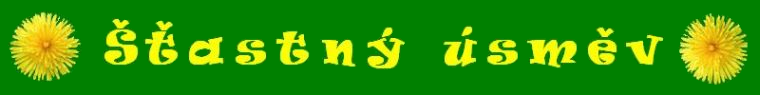 SDRUŽENÍ, KTERÉ POMÁHÁ PROJÍT DĚTEM LÉČBOU ROZŠTĚPU OBLIČEJE S ÚSMĚVEMHISTORIE SDRUŽENÍObčanské sdružení Šťastný úsměv vzniklo v roce 2005. Jeho vznik byl reakcí na potřebu zvýšení informovanosti o rozštěpové problematice mezi zdravotníky, ale i mezi rodiči dětí a na potřebu vzájemné podpory i možnosti diskuse. Na sklonku roku 2008 vznikl po dohodě nadační fond stejného názvu a byla zahájena spolupráce. První společné krůčky obou organizací Šťastného úsměvu vedly ke zvyšování informovanosti rodičů rozštěpových dětí společným pořádáním Setkání rodin rozštěpových dětí s odborníky. Tyto společné aktivity se v letošním roce rozšířily o nový projekt – logopedický pobyt pro děti s rodiči.POSLÁNÍ A CÍLEZákladním posláním sdružení je zvyšování informovanosti o rozštěpové problematice provozováním internetových stránek, spolupráce s lékaři, a především pomoc rodinám rozštěpových pacientů za podpory a spolupráce se stejnojmenným nadačním fondem.JEDNOTLIVÉ PROJEKTY SDRUŽENÍ ROKU 2010spolupráce s Nadačním fondem Šťastný úsměv na organizaci LOGOPEDICKÉHO POBYTU Pobyt se uskutečnil v  v termínu 16.7. – 20.7. 2010 v rekreačním zařízení Studnické paseky. Pobytu se zúčastnilo 12 dětí s rozštěpem se svými rodiči a sourozenci. Dětem se individuálně věnovali Mgr. Čefelínová a PaeDr. Baslík. U jednotlivých cvičení s dětmi byli přítomni rodiče, kteří se učili novým metodám a postupům, aby mohli s dětmi pracovat stejným způsobem i doma. Skupinovou terapii vedla Mgr. Kučerová.     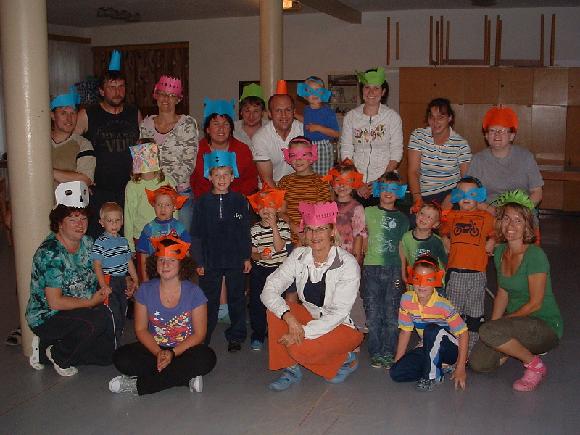 spolupráce s Nadačním fondem Šťastný úsměv na organizaci SETKÁNÍ RODIN DĚTÍ S ROZŠTĚPY S ODBORNÍKY Setkání proběhlo za velké účasti 2. 10. 2010 v kinosále FN Brno. Rodiče si měli možnost vyslechnout vše o rozštěpech od vzniku, diagnostiku až po léčbu od narození do dospělosti. Poděkování patří všem přednášejícím lékařům, kteří obětovali svůj volný čas a bez nároku na odměnu vysvětlovali přítomným léčbu ze svého oboru. S rodiči se o své zkušenosti s rozštěpem přišla podělit slečna Kristýna Hudcová, která právě dokončuje svoji léčbu. Po celou dobu, kdy rodiče poslouchali přednášky, bylo o děti postaráno – hlídání i zábavu řídila paní Pospíšilová. Komunikace rodičů dětí s rozštěpy Probíhala nadále na webu OS Šťastný úsměv v diskusním fóru a nově i na facebookovém profilu, který založila a spravovala Mgr. Hana Broulíková. Herna při FNKV Mgr. Hana Broulíková zajistila pod hlavičkou občanského sdružení Šťastný úsměv finanční prostředky na zbudování herny pro děti při rozštěpovém centru FNKV. Herna je využívána dětmi s rozštěpem, které si zde krátí dlouhé čekání. Poděkování patří všem jednotlivcům a firmám, kteří svými financemi podpořili vznik herny a maminkám dětí s rozštěpy za hračky a vybavení.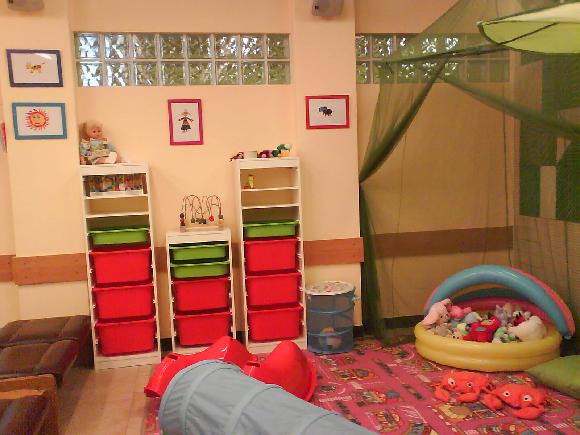 O rozštěpech v médiíchMáma a jáV srpnu 2010 vyšly dvě série příběhů rodičů dětí s rozštěpem (Mgr. Hana Broulíková, Petra Prchalová, Jana Koptišová a Martina Kolísková) pod názvem Cesta za šťastným úsměvem.  AHA!27.8. 2010 vyšel článek v Nedělním Blesku od paní Ludmily Trvajové o jejím synovi Jaromírkovi  s odkazem na webové stránky Šťastného úsměvu. JáRodič.czV srpnu začal vycházet z iniciativy Mgr. Broulíkové na stránkách portálu JáRodič speciál: Děti s rozštěpem nebo-li rozštěpáčci. AHA!6.6. 2010 vyšel článek v Blesku od paní Evy Pánkové o jejím synovi Dominičkovi s odkazem na Šťastný úsměv. Nedělní Blesk 25.4.2010 Vyšel článek v Blesku, který připravila paní Lucie Hornofová. Článek vysvětluje v hrubých obrysech problematiku rozštěpu obličeje, informuje o založení Nadačního fondu Šťastný úsměv a vypráví příběh o jejím synovi Adámkovi.  ŽENA IN.cz1.3. 2010 napsala Lucie Hornofová pokračování svého příběhu o narození syna Adámka a založení Nadačního fondu Šťastný úsměv. Kalendář Šťastný úsměvZcela spontánně, z iniciativy samotných maminek scházejících se na novém facebookovém profilu a diskusním fóru Šťastného úsměvu, vznik nápad vytvořit kalendář dětí léčících se pro rozštěpovou vadu obličeje. Podnět k vytvoření kalendáře dala i přes nesouhlasný postoj nadačního fondu Šťastný úsměv Mgr. Hana Broulíková, grafické práce zajistila Petra Broulíková. Kalendář byl měsíční, kdy fotografie poskytlo 12 rodičů dětí z celé ČR. Zájem o koupi byl díky iniciativě všech zapojených rodičů vysoký.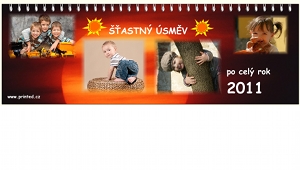 ZÁVĚRDěkuje sponzorům, podporovatelům a spolupracujícím organizacím za pomoc při demýtizaci rozštěpových vad obličeje ve společnosti, za pomoc při zlepšování informovanosti o léčbě a zlepšování podmínek léčby. Děkujeme všem rodičům za aktivní přístup, za iniciativu a zájem se do činnosti Šťastného úsměvu zapojit.  